Новая реальность жизни диктует необходимость и одновременно потребность современного человека разобраться в сложившейся ситуации, понять свою роль и место в обществе, оказать воздействие на происходящие процессы. Для этого ему нужны определенные знания, умения и навыки.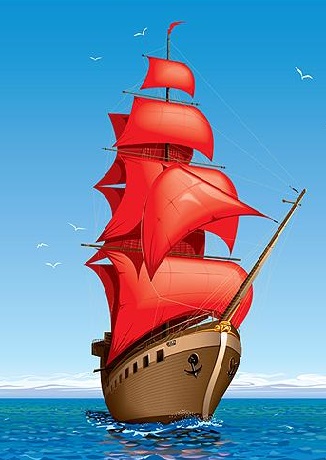 Детская организация  «Школьная республика» -  это страна с большими возможностями и выбором, в ней уютно каждому, как в семье, каждого уважают, ценят, независимо от успехов, просто за то, что он – человек. О каждом заботятся настолько, что он становится интересен себе и другим. Детская организация сможет объединить  всех в единое братство. Каждый защищен. Никакого насилия над личностью. Исключены агрессия и жестокость.											Детская организация  «Школьная республика -  это мастерская, где воспитываются, осваивая духовные богатства народной культуры, традиции, нравственность. Это поиск нового смысла жизни и новых форм жизни, идеала добра, любви, правды, красоты. Самое высокое творчество – раскрытие и реализация каждым учеником своих потенциальных возможностей. Помочь детям и подросткам разобраться в сложных реалиях сегодняшнего дня, стать интересными, независимыми в суждениях собеседниками, научить их культуре общения, умению дискуссировать, влиять на людей и склонять их к своей точке зрения, может и должна детская организация.  Детская организация  «Школьная республика» добровольная, независимая, самоуправляемая организация, объединяющая учащихся 1–11  классов.	Детская организация действует в соответствии с Конституцией РФ,  «Декларацией прав ребенка», Конвенцией  ООН о правах ребенка; Гражданским кодексом Российской Федерации; Законом  Российской Федерации «Об общественных объединениях»; Федеральным законом  «О государственной поддержке молодежных и детских общественных объединений»; Законом  Российской Федерации «Об образовании»; Федеральным законом «Об основных гарантиях прав ребенка в Российской Федерации». В своей деятельности руководствуется принципами демократий, добровольности  и творческой активности.						Возможный юридический адрес организации «Школьная республика»
353211, Краснодарский край, Динской район, станица Новотитаровская, улица Широкая, 46, БОУ СОШ № 35 МО Динской район.ПРОГРАММАДПЮО«ШКОЛЬНАЯ РЕСПУБЛИКА»   БОУ СОШ №35 МО ДИНСКОЙ РАЙОНСОДЕРЖАНИЕ:  1. Пояснительная записка.  2. Положение о школьном самоуправлении  3. План – сетка работы ДПЮО «Школьная республика»  4. Структура ДПЮО «Школьная республика»  5. Конституция ДПЮО «Школьная республика»  6. Устав ДПЮО «Школьная республика»  7. ПриложенияПОЯСНИТЕЛЬНАЯ ЗАПИСКАШкольное ученическое управление является исполнительным органом ученического самоуправления в школе, призванным активно содействовать становлению сплочённого коллектива как действенного средства воспитания учащихся, формированию у каждого из них сознательного и ответственного отношения к своим правам и обязанностям.ШКОЛЬНОЕ УЧЕНИЧЕСКОЕ УПРАВЛЕНИЕрассматривает и утверждает перспективный план, основные направления деятельности органов ученического самоуправления на предстоящий период, ориентированные на реализацию потребностей учащихся;решает вопросы, связанные с участием учащихся в управлении школой; обсуждает и принимает планы совместной работы органов самоуправления учащихся с педагогами, родителями, советом школы;формирует органы самоуправления учащихся в школе;вырабатывает и формулирует предложения ученического коллектива по совершенствованию учебно-воспитательного процесса; выражает отношение учащихся к проектам школьных документов, планам и программам их осуществления;рассматривает и утверждает положения, правила, памятки и инструкции, регулирующие внутреннюю деятельность учащихся в своём коллективе, работу ответственных и уполномоченных коллективом лиц;заслушивает отчёты и информации, оценивает результаты деятельности органов ученического самоуправления и др.Все решения органов ученического самоуправления принимаются большинством голосов правомочного (на котором присутствует большинство членов коллектива) собрания, заседания, конференции. Если придерживаться реальной демократии, то целесообразно выполнять следующее правило: решение школьного ученического собрания никто в школе отменить не вправе, кроме самого собрания, повторно собранного по просьбе администрации или органов самоуправления: совета школы, педсовета, родительского комитета.Высшим органом ученического самоуправления в школе в период между школьными ученическими собраниями является школьный ученический совет (совет учащихся школы), избираемый школьным ученическим собранием, которое определяет также срок его полномочий, если он не указан в Положении об ученическом самоуправлении школы, главой которого является президент.В Школьное ученическое собрание избираются наиболее активные, дисциплинированные учащиеся 5-х –11-х классов, пользующиеся у своих товарищей авторитетом, способные повести за собой.Количественный состав Школьного ученического собрания определяется общим в зависимости от числа 5-х –11-х классов в школе.Школьное ученическое собрание созывается по мере необходимости, но не реже одного раза в учебную четверть.Школьное ученическое собрание выполняет функции: организационную; представительскую; информационно-пропагандистскую; методическую.   ЦЕЛЬ ДЕТСКОЙ ОРГАНИЗАЦИИВоспитание и развитие свободной жизнелюбивое, талантливой личности, обогащенной научными знаниями о природе и человеке, готовой к созидательной творческой деятельности и нравственному поведению.
ЗАДАЧИ ДЕТСКОЙ ОРГАНИЗАЦИИорганизовывать работу на основе принципов морали, выработанной человечеством, уметь воспринимать красоту мира, жить по законам гуманизма, духовности, нравственности;создание условий для встреч, творческих выездов членов детской организации;анализ, создание, распространение деловых игр, тренингов, способствующих развитию интеллекта, самоопределению личности;выявление, развитие и поощрение одаренных детей, создание «Банка учета талантов»;систематизация фонда детских творческих работ по различным видам искусства, их пропаганда;участие в районных программах и проектах организаций направленных на поддержку и развитие одаренных детей и милосердие;развитие и оказание помощи детям и подросткам найти себя в любой сфере творческой деятельности;расширение сферы обмена культурно-спортивными и туристскими формами работы среди детей и подростков;привлечение к соревнованиям и конкурсам не только здоровых детей, но также детей, занимающихся в подготовительной и специальной медицинской группах и создание для всех участников равных шансов на победу;предоставление возможности ребенку свободно выражать свое мнение, получать и передавать информацию, создавая при этом и свои собственные издания.
НАПРАВЛЕНИЯ ДЕЯТЕЛЬНОСТИВ основу деятельности  положены  программы,  комплексно реализующие ряд педагогических принципов: самодеятельности, сотрудничество детей и взрослых, учет возрастных, индивидуальных особенностей детей, поэтапная практическая деятельность по достижению намеченных целей.Каждая программа предполагает организацию таких направлений деятельности:духовно-нравственное - Программа «Я среди людей» (Комиссия по сферам общения, Комиссия по сферам общения, Комиссия по правам учащихся, Пресс-центр)патриотическое – программа «Я и моя Родина» (Комиссия «Память», Комиссия по правам учащихся, Пресс-центр)историко-краеведческое - Программа «Память» (Комиссия «Память», Пресс-центр)спортивно-оздоровительное - Программа «Здоровье» (Комиссия по спорту, Пресс-центр)эстетико-экологическое – Программа «Культура», Программа «Досуг» (Комиссия по культуре, Комиссия по экологии, Пресс-центр)Программа «Я и моя Родина» предусматривает:Воспитание патриотизма, терпимости и уважительного отношения к людям, проживающим на территории Родины.Воспитание уважительного отношения к людям различных национальностей, заслуживающих уважение и память России.Встречи с воинами-интернационалистами, защищающими интересы страны и других странПроведение конкурсов и викторин, посвященных историческим датам страныВоспитание уважительного отношения к Российской армии, ее лучшим представителям, встречи в воинских частях, шефские концертыПраздники воинских династий, встречи с выпускниками, посвятившими свою жизнь защите отечества.Трудовые десанты, субботники, трудовые акцииРазвитие навыков самоуправления в школе, проявление инициативы в самоуправленииЗнакомство с миром профессий, экскурсии и посещение предприятийЗнакомство с народными ремеслами, профессиями сельского хозяйстваПриобщение к жизни в рыночных условиях, участие в благотворительных акциях и аукционахПривлечение родителей учащихся, дедушек, бабушек к активной работе по данному направлениюПрограмма «Досуг» предусматривает:Формирование потребности учащихся участвовать в коллективных творческих делах класса;Воспитание нетерпимого отношения к вредным привычкам, стремления к интересному и полезному времяпровождению;Средствами внеклассных мероприятий демонстрация интересов и достижений учащихся, их таланта и творческих способностей;Привлечение родителей класса к совместному с учащимися времяпровождению;Воспитание стремления учащихся к полезному времяпровождению;Демонстрация негативных результатов проведения досуга;Развитие интереса учащихся к проведению досуговых мероприятий в параллели, в начальной школе.Пути осуществления программы:Участие в работе кружков, секций, индивидуально-групповых занятиях;Традиционные школьные мероприятия (Осенний бал, , Новогодний бал, Вечер встречи выпускников, КВН «А ну-ка, парни!», «А ну-ка, девушки!»);Встречи с интересными людьми;познавательные коллективные творческие дела (школьные олимпиады, конференции, выпуск стенгазет, пресс-конференции);Литературно-художественные конкурсы;Участие в проведении праздников посёлка, в районных мероприятиях;Выступления агитбригады юных инспекторов движения.Программа «Здоровье» предусматривает:Создание необходимых условий для полноценного физического развития школьников.Создание  условий для безопасных занятий спортомЗнакомство с историей развития спорта ,использование различных форм внеклассной работы для демонстрации достижений спортсменов страны и мира, лучших спортсменов школы и класса.Демонстрация здорового образа жизни семей учащихся, популяризация занятий спортом в семьях учащихся.Воспитание уважения к людям, занимающимся спортом, стремящимся к здоровому образу жизниВоспитание уважительного отношения к одноклассникам, занимающимся спортомВоспитание сознательного отношения к сохранению собственного здоровья, стремления к выполнению режима дня, правильному питанию, интереса и привычки к регулярным занятиям спортомПрофилактика негативных явлений среди детей и подростков (курение, алкоголизм)Пути осуществления проекта:Проведение спортивных праздников и соревнованийДни здоровьяБеседы и мероприятия по пропаганде здорового образа жизниКонкурсы плакатов «Здоровым быть здорово»Организация активного отдыха в каникулярное времяСпортивные коллективные творческие делаПрограмма «Память» предусматривает:Воспитание привычки уважительного отношения к старшему поколению, национальным традициям и обычаям своего народа, формирующим высокую духовность школьникаВоспитание уважительного отношения к своим родным и близким людям, истории своей семьи и рода.Воспитание потребности знать историю и культуру своей страны, фольклор и  своего народа, родной языкВоспитание уважительного отношения к героям своей страны, ветеранам войны и труда.Привлечение учащихся к активной общественной работе на благо родного края, города, поселка, деревниПути осуществления программы:Встречи с ветеранами Великой Отечественной, героями Афганской и Чеченской войныВоенно-полевые сборыПосещение краеведческих и литературных музеев, священных мест края, мест боевой славы.Беседы о доблести русских воиновАкция «Уход за братскими могилами»Фестиваль патриотической песни и строевой подготовкиРабота кружков и индивидуальных занятий по краеведениюШефство над ветеранами и вдовами ВОВПрограмма «Культура» предусматривает:Воспитание эстетического вкуса, потребности в достойном поведении в повседневной жизниФормирование норм поведения, необходимых учащимся в быту ,в общении со сверстниками, в семье, в общественных местах ,на природеВоспитание совестливости, порядочности, точности и обязательности в обещаниях, соблюдение этикета, наличие тактичности и деликатности в отношениях с родными и близкими, а также с другими людьмиПосещение театров и музеев, выставок, воспитание адекватного восприятия художественных ценностейВоспитание высоких моральных качеств и чувства долгаСпособность к художественно-творческому самовыражениюВоспитание внешней культуры школьника, умения сохранять свою индивидуальность и неповторимость.Пути осуществления программы:Этические беседыЭкологические месячники и акцииЭкскурсионные поездки в театры, музеи и т.д.Коллективные творческие делаОбщешкольные мероприятия и классные часы на тему «Нравственность».Благоустройство школы и классовРейды «Живи книга», «Уютный кабинет»Программа «Я среди людей» предусматривает:Воспитание у школьников потребности соотносить свои интересы и желания с интересами другого человекаВоспитание разумного альтруизма и эмпатии, умения принимать других людей равными себеОрганизация и проведение внеклассных мероприятий, направленных на формирование конструктивного бесконфликтного поведенияВоспитание стремления к достижению жизненного успеха, реализации своих умений  и возможностейВоспитание стремления состояться в профессии, и в будущем морально и материально поддерживать своих родителей и близких людейФормирование волевых качеств личности, ответственности и самоконтроля в общенииПути осуществления программы:Встречи с тружениками сельского хозяйства, ветеранами труда и т.д.Тренинги общения День ПобедыКонкурсы « Моя бабушка», «Моя семья»Совместные с семьями учащихся праздники и мероприятия (учителя, дети, родители)ОБЩИЕ ПОЛОЖЕНИЯ      Детская организация «Школьная республика является действующей общественной организацией детей, созданной в соответствии с законодательством Российской Федерации.      Детская организация «Школьная республика является добровольным, некоммерческим формированием детей и подростков 7-17 лет, объединяющихся на основе общности интересов для осуществления совместной деятельности, направленной на удовлетворение интересов, развития творческих способностей и социального становления членов объединения, а также в целях защиты своих прав и свобод.      Детская организация осуществляет свою деятельность в соответствии с действующим законодательством, федеральным законом «О государственной поддержке молодежных и детских объединений.       Детская общественная организация «Школьная республика» осуществляет свою деятельность на территории БОУ СОШ № 35 МО Динской район  с  года.ПРЕДМЕТ И ЦЕЛИ ДЕЯТЕЛЬНОСТИПредметом деятельности организации «Школьная республика» является удовлетворение духовных и материальных потребностей, социальная помощь в становлении и развитии членов организации в целях защиты своих прав.Цель деятельности - создание условий для реализации детьми и подростками своих интересов и потребностей.Задачи деятельности:Координация деятельности членов организации – при осуществлении совместных программ, проектов и инициатив;Защита прав и законных интересов детей и подростков;Стимулирование и поддержка общественно-ценностных детских коллективов и объединений;Привлечение внимания общественности к проблемам детского движения, проблемам детей и подростков.Вид деятельности:Создание центров досуга и организации практических мероприятий для детей и подростков.Основные принципы:Деятельность детской организации «Школьная республика» строится на следующих принципах:Добровольности, равноправия всех членов, самоуправления, законности и гласности;Приоритета интересов детей и подростков, общечеловеческих ценностей;Неприятия социальной, национальной, идейной, религиозной вражды и неприязни;Гуманизма, милосердия, стремления к социальной справедливости, патриотизма и интернационализма.Организация «Школьная республика»  имеет право:Свободно распространять информацию о своей деятельности; участвовать в выработке решения органов местного самоуправления в порядке и объеме, предусмотренными настоящим Федеральным законом и другими законами;Осуществлять организацию деятельности коллективов и объединений, входящих в состав организацииРазрабатывать программы деятельности коллективов и объединений, входящих в состав детской общественной организации «Мы вместе!»Устанавливать и развивать контакты с детскими и молодежными коллективами, объединениями;Организовывать досуг и отдых детей и родителей в учебном году и в каникулярное время, вести туристско-краеведческую экскурсионную работу с детьми и родителями.Организация «Школьная республика» обязана:Соблюдать законодательство РФ, общепризнанные принципы и нормы международного права, касающиеся сферы ее деятельности, а также нормы, предусмотренные его уставом и иными учредительными документами;Ежегодно информировать орган, регулирующий общественные объединения о положении своей деятельности с указанием руководящего органа, его названия и данных о руководителях детской общественной организации в объеме сведений, включаемых в единый государственный реестр юридических лиц;Допускать представителей регистрационного органа на проводимые мероприятия детской общественной организации «Школьная республика» ПОРЯДОК ВСТУПЛЕНИЯ В ДЕТСКУЮ ОБЩЕСТВЕННУЮ ОРГАНИЗАЦИЮ, ПРАВА И ОБЯЗАННОСТИ ЕЕ ЧЛЕНОВ:Членами детской организации могут быть физические лица, достигшие определенного возраста.Прием в члены детской общественной организации осуществляется на основании желания ребенка.Члены детской общественной организации «Школьная республика» имеют право:Участвовать во всех мероприятия, выражать и отстаивать интересыВносить в рассмотрение Совета предложения по развитию  детского движения;Избирать и быть избранным в руководящие органы Строить свою деятельность в соответствии с целями ДО;Пропагандировать деятельность ДО;Информировать о проделанной работе Совет Член ДО может быть исключен из организации:а) за несоблюдение требований;б) за нанесение морального и материального ущерба.Решение об исключении принимает Совет «Школьная республика» каждый член ДО может выйти из его состава по своему желанию, письменно известив от этом Совет.ПОРЯДОК ВНЕСЕНИЯ ДОПОЛНЕНИЙ И ИЗМЕНЕНИЙ В УСТАВПредложения об изменениях и дополнениях в Устав   «Школьная республика» могут вносить все члены ДО. Окончательное решение по данному вопросу принимается на Ученическом Собрании большинством голосов.ПРЕКРАЩЕНИЕ ДЕЯТЕЛЬНОСТИ ДПЮОРешение о прекращении деятельности ДО «Школьная республика» может быть принято на Ученическом Собрании большинством голосов ее членов.ПЛАН – СЕТКА РАБОТЫ ДПЮО «ШКОЛЬНАЯ РЕСПУБЛИКА»Направления работыМероприятияФормы работыВремя проведенияОтветственныеМетодическое1. Выборы активов классов.2.Организация, подготовка и проведение КТД.3.Анализ мероприятий.4. Работа с классными руководителями.СовещанияЗаседания МО классных руководителей1-2 раза  в месяц в течение года	Зам. дир. по ВР, старшая вожатая классные руков.Прогностическое1.Создание совета детской организации2. Работа с младшими школьниками3. Участие в мероприятиях.Заседания совета детской организации.	В течение года.Старшая вожатая ОрганизационноеОдин раз в месяц собрание совета детской организации Заседания. В течение года. Старшая вожатаяГуманистическое 	.	1.Птицы Кубани. Бумажный бум. Батарейка.  2. «Умники и умницы»4. «А ну-ка мальчики».5. «Мисс Очарование» 6. «День рождение Музея».7. День Победы.8. Ученик годаАкция Интел. играКонкурсная программа.Конкурсная программа.Карнавал Смотр строя и песниИгра	В течение года  Ноябрь Февраль  Март АпрельМай Май 	Зам. директора по ВР, старшая вожатаяСовет д.о.учитель физ-ры, руководитель ОБЖ Совет д.о.Совет д.о.Классные руководителиЗам. директора по ВР, старшая вожатаяДосуговое 	1. День Учителя.2. День Матери.3.Новогодние праздники.Новогодние праздники4. «Вечер встречи школьных друзей».5. Масленица.6. «Деловой стиль в одежде и дома».7. Последний звонок.8. Кружки по интересам.	Концертная программа.Концертная программа.ПрограммаМероприятие КонцертКонкурс Конкурс Праздничная линейка.Октябрь Ноябрь ДекабрьЯнварьФевраль Март Апрель  Май 	Зам. директора по ВР, старшая вожатая  Классные руковод.  совет д.о.Зам. директора по ВР, старшая вожатая совет д/оЗам. директора по ВР, старшая вожатая руковод. кружковКонкурсное 	1. «Лучший классный уголок». 2.«Самый творческий класс!» Заседания актива детской организации.Заседания МО классных руководителей.В течение годаЗам. директора по ВР, старшая вожатая классные руководитПрактическое 	.1.День здоровья. 2.Строевой смотр. 3.Веселые старты.4.Трудовой десант.5. Летний лагерьспортивные игры. выступления соревнование субботники, генеральные уборки, дежурство отдых и оздоровление	В течение годаИюнь   Зам. директора по ВР,учитель ОБЖучительфиз-  рыклассные руководители начальниклагеряПравовое 	1. Неделя здоровья2. «Спорт-альтернатива пагубным привычкам»3. День Конституции. «Мои права и обязанности» 4. «Законопослушный ученик»5. «Имею право»Неделя  АкцияУрокАкцияЗанятияОктябрьНоябрь Декабрь ЯнварьАпрель Учитель физ - ры Зам. директора по ВР, старшая вожатаяУчительобществознанияКлассные руковод.